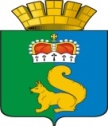 ПОСТАНОВЛЕНИЕАДМИНИСТРАЦИИ ГАРИНСКОГО ГОРОДСКОГО ОКРУГА13.07.2020                             № 221п.г.т.Гари13.07.2020                             № 221п.г.т.ГариО создании оперативного штаба по контролю за обеспечением безопасности людей на водных объектах  на территории Гаринского городского округа        В соответствии с Водным кодексом Российской Федерации, с Федеральным законом от 06 октября 2003 года № 131-ФЗ «Об общих принципах организации местного самоуправления в Российской Федерации, письма Министерства общественной безопасности Свердловской области от 10.07.2020г № 25-01-81/5257 «О принятии дополнительных мер по обеспечению безопасности людей на воде»,   руководствуясь Уставом Гаринского городского округа, ПОСТАНОВЛЯЮ:1.Создать оперативный штаб по контролю за обеспечением безопасности людей на водных объектах Гаринского городского округа. 2.Утвердить состав оперативного штаба по контролю за обеспечением безопасности людей на водных объектах Гаринского городского округа (прилагается).3.Настоящее постановление опубликовать (обнародовать).     4. Контроль за исполнением настоящего постановления оставляю за собой.Глава Гаринского городского округа                                                         С.Е. Величко        В соответствии с Водным кодексом Российской Федерации, с Федеральным законом от 06 октября 2003 года № 131-ФЗ «Об общих принципах организации местного самоуправления в Российской Федерации, письма Министерства общественной безопасности Свердловской области от 10.07.2020г № 25-01-81/5257 «О принятии дополнительных мер по обеспечению безопасности людей на воде»,   руководствуясь Уставом Гаринского городского округа, ПОСТАНОВЛЯЮ:1.Создать оперативный штаб по контролю за обеспечением безопасности людей на водных объектах Гаринского городского округа. 2.Утвердить состав оперативного штаба по контролю за обеспечением безопасности людей на водных объектах Гаринского городского округа (прилагается).3.Настоящее постановление опубликовать (обнародовать).     4. Контроль за исполнением настоящего постановления оставляю за собой.Глава Гаринского городского округа                                                         С.Е. Величкопостановлением администрации Гаринского городского округа                                                                                                            от 13.07.2020 г. № 221СОСТАВоперативного штаба по контролю за обеспечением безопасности людей на водных объектах постановлением администрации Гаринского городского округа                                                                                                            от 13.07.2020 г. № 221СОСТАВоперативного штаба по контролю за обеспечением безопасности людей на водных объектах 